大连海洋大学关于组织开展党史学习教育专题培训的通知各党总支（党委）、各党委职能部门：按照《大连海洋大学党史学习教育实施方案》（大海大党发〔2021〕12号）和《在全校党员中开展党史学习教育工作安排》（大海大党发〔2021〕13号）要求，学校将组织开展党史学习教育专题培训，现将有关事宜通知如下。一、参加人员全校副处级以上党员干部，总支委员、党支部书记、支部委员、组织员和党委职能部门全体人员。二、培训时间6月7日至6月30日三、培训内容培训内容分10个章节，内容涵盖新民族主义革命时期、社会主义革命和社会主义建设时期、改革开放和社会主义现代化建设新时期、中国特色社会主义新时代四个历史时期的相关内容。四、培训形式以线上学习为主，学员自行下载超星学习通APP，通扫描下方课程二维码，即可进入班级学习，培训人员要按时完成培训任务，自觉参加网课学习（视频学习拖拽、切换窗口均视为学习无效），认真做好学习笔记。课程二维码：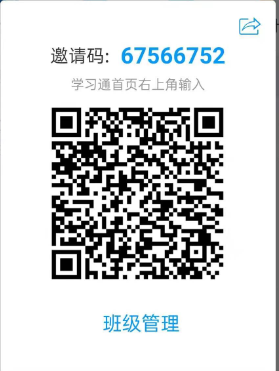 五、有关要求（一）加强组织领导。要认真落实学校党史学习教育专题培训要求，领导干部要坚持以上率下发挥好示范引领作用，要亲自抓、带头学，带头研讨交流，带头宣讲辅导，带动广大党员学习，真正做到学有所思、学有所悟、学有所得。（二）把握正确方向。要通过培训引领党员干部树立正确的党史观，不断提高政治判断力、政治领悟力、政治执行力，旗帜鲜明反对历史虚无主义，坚决抵制歪曲和丑化党的历史的错误倾向。（三）注重务求实效。要统筹安排好党史学习教育专题培训工作，把学习成效转化为工作动力和成效，转化为做好本职工作、推动学校事业发展的生动实践。请各单位（部门）指派一名联络员，负责督促学员参加线上网课学习和上报相关工作，于6月5日前上报联络员名单和培训人员名单（包括序号、姓名、行政职务、党内详细职务、联系电话），联系人：曲雯 84762115 xcb@dlou.edu.cn。宣传部 组织人事部2021年6月2日